Подать заявление на получение услуги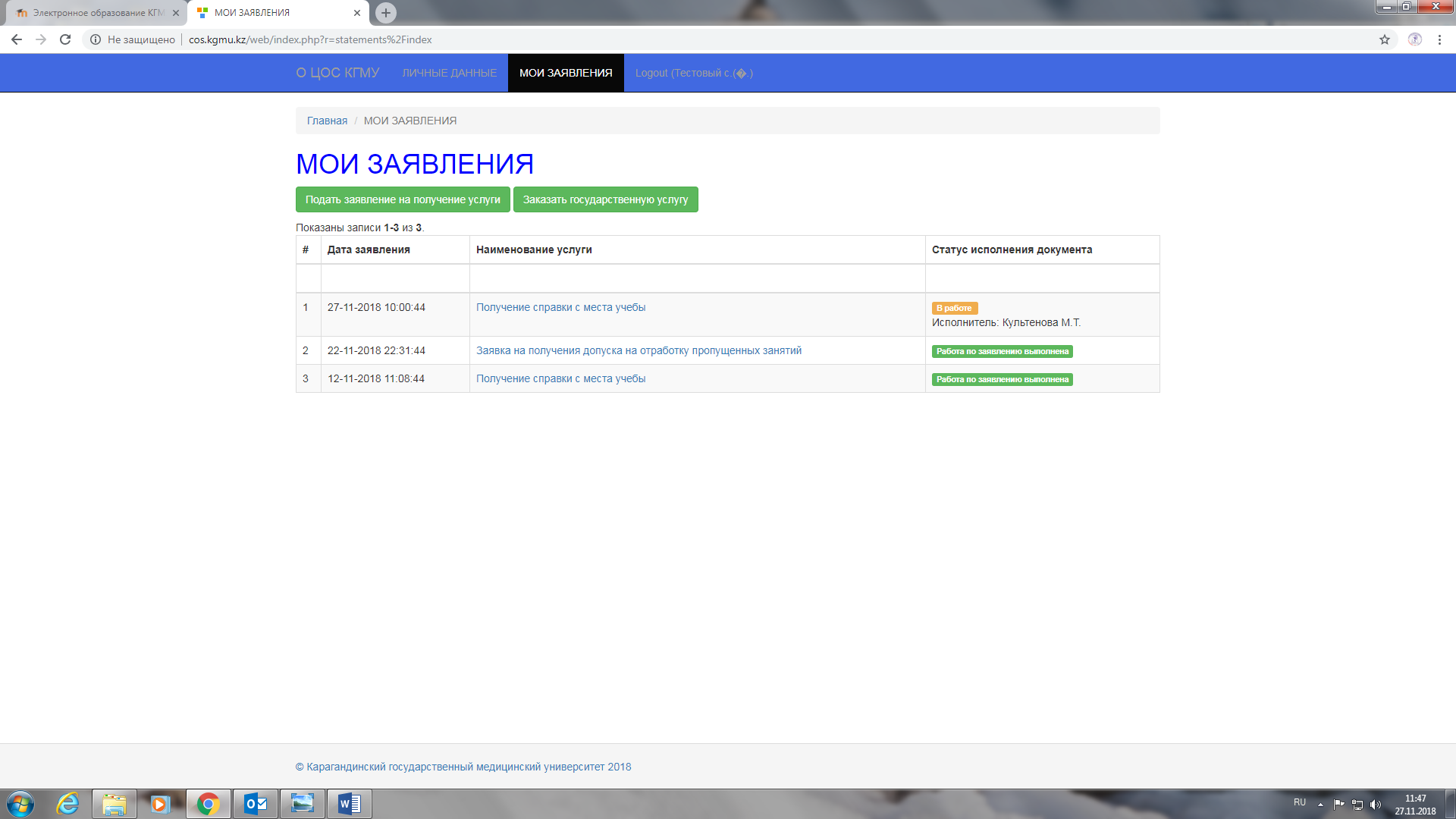 Из перечня услуг выбираем пункт «Заявление на дробную оплату за обучение»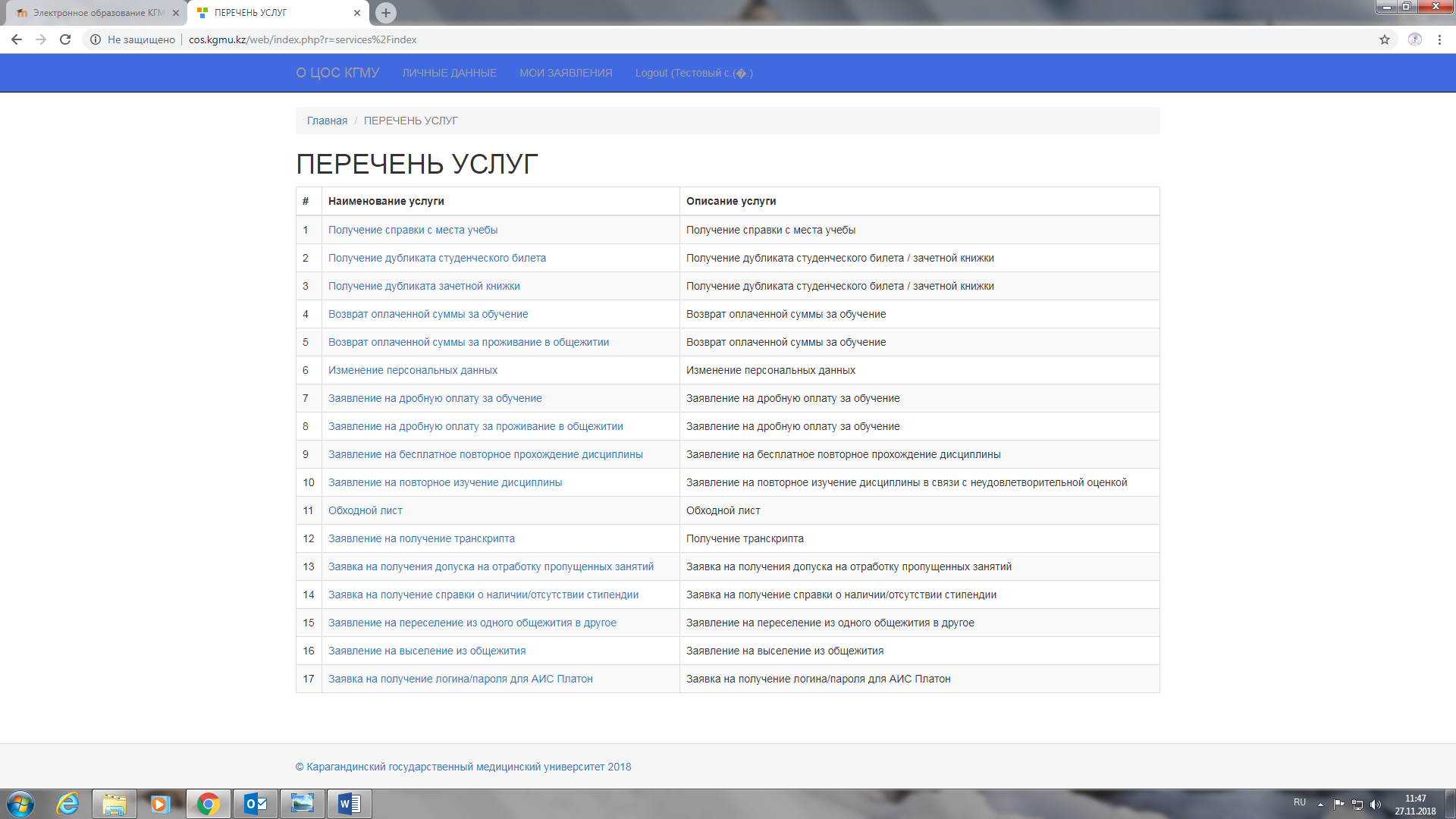 Заполняете данные и формируете Ваше заявлениеВНИМАНИЕ: Заявление на дробную оплату принимается при наличии оплаты за обучение не менее чем за один месяц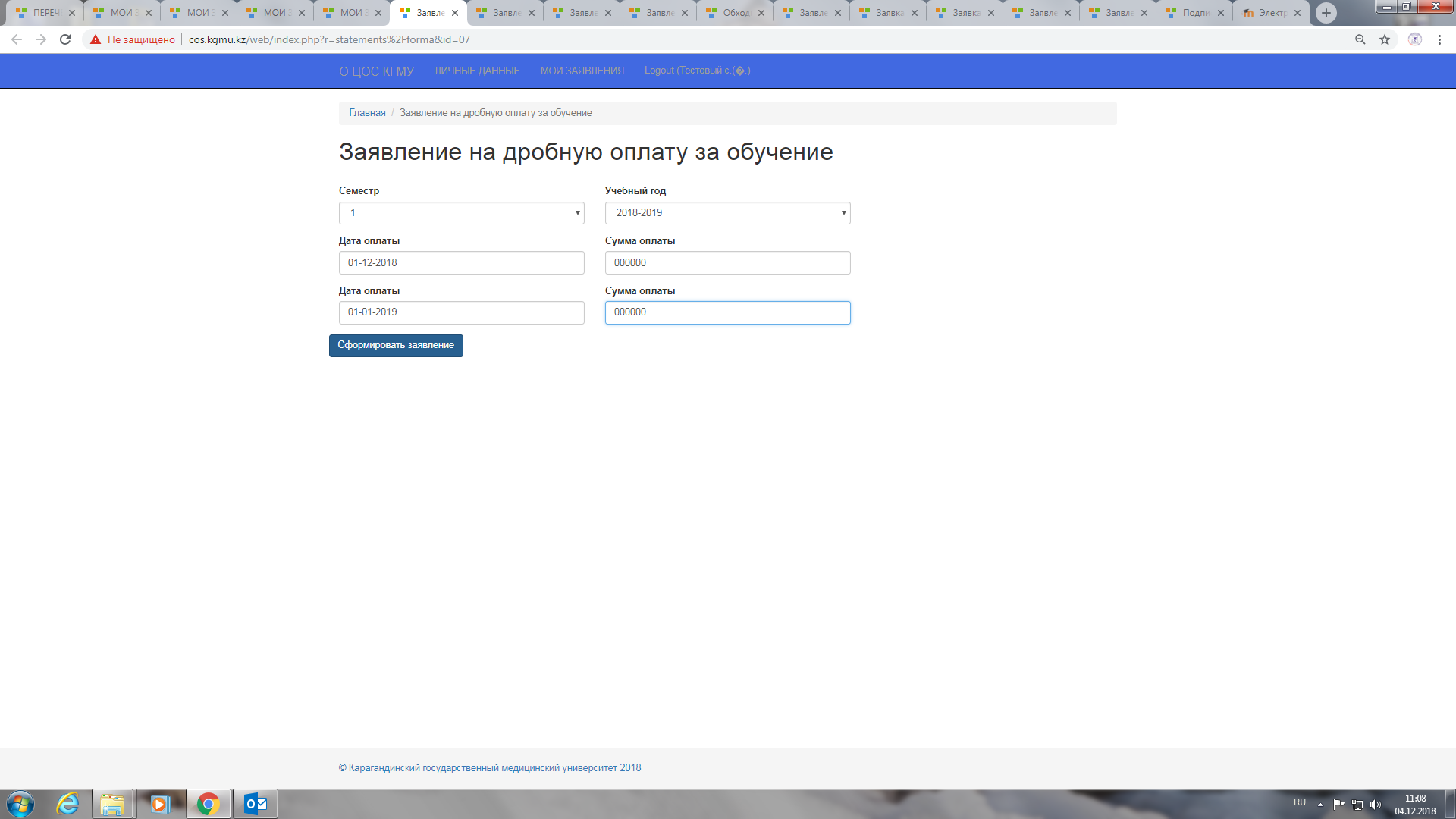 В появившемся окне проверяете введенные данные и нажмите на кнопку ПОДПИСАТЬ И ОТПРАВИТЬ ЗАЯВЛЕНИЕ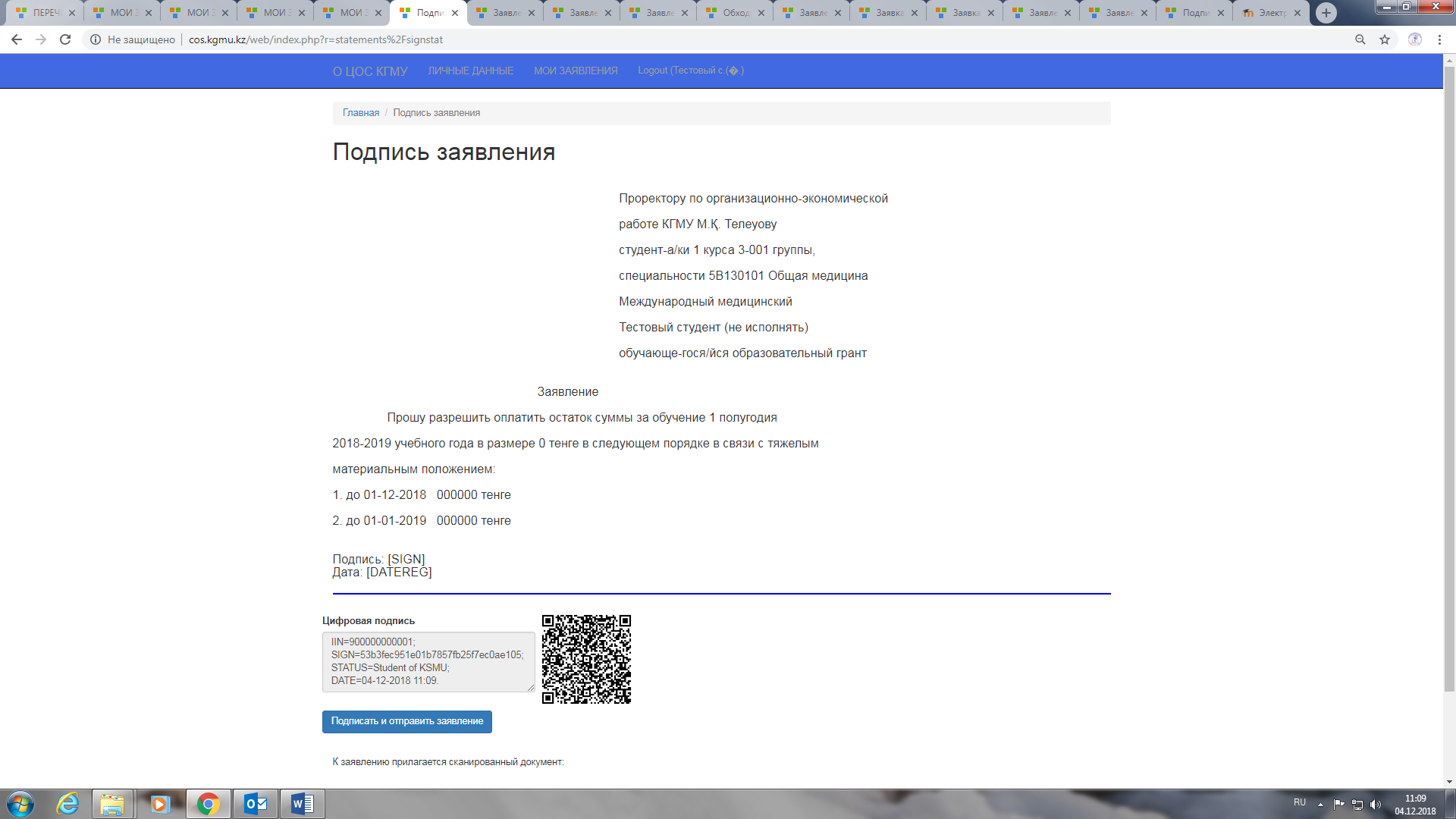 Отправка заявки завершена, после рассмотрения Вашего заявлеяния. Отслеживайте статус Вашего заявления.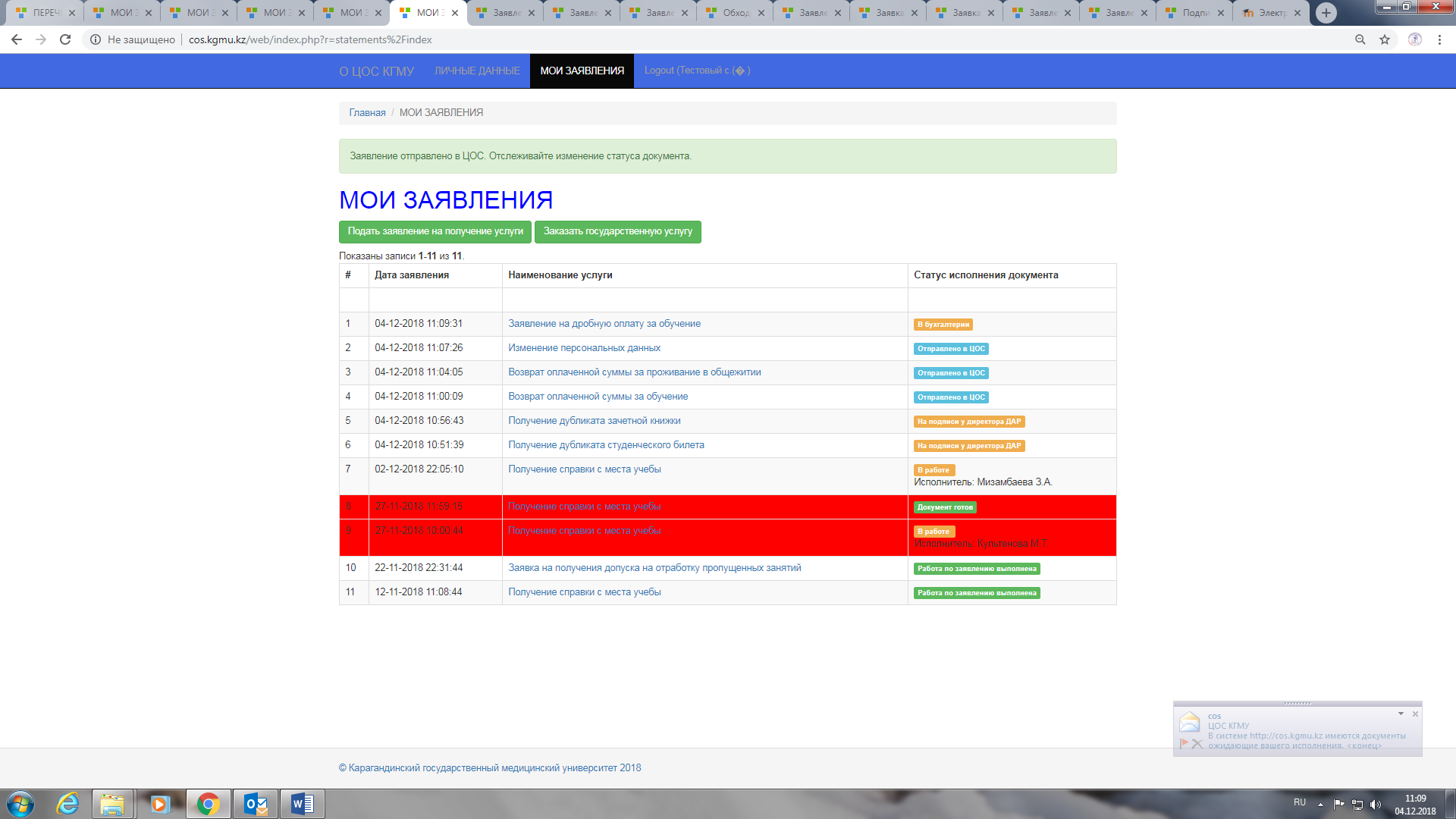 